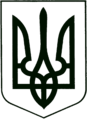      САХНОВЩИНСЬКА СЕЛИЩНА РАДА КРАСНОГРАДСЬКОГО РАЙОНУ ХАРКІВСЬКОЇ ОБЛАСТІВІДДІЛ ОСВІТИ, КУЛЬТУРИ, МОЛОДІ ТА СПОРТУНАКАЗПро зміни в організації підвозуучнів, вихованців та педагогічних працівників з 01 лютого 2021 рокудо Костянтинівської ЗОШ І-ІІІст.Новочернещинської ЗОШ І-ІІст.КЗ «Костянтинівського ЗДО»	У зв’язку з виробничою необхідністю, а саме ремонтом автобуса БАЗ    А 079.31 Ш  АХ 9443 ЕВ, 2013 року випуску, яким здійснюється підвіз учнів, вихованців та педагогічних працівників по маршруту №4 до Костянтинівської ЗОШ І-ІІІ ступенів, Новочернещинської ЗОШ І-ІІ ступенів і КЗ «Костянтинівський ЗДО, водій Пайдем Олександр Павлович, наказую: 1. Здійснювати підвіз учнів, вихованців, педагогічних працівників до Костянтинівської ЗОШ І-ІІІ ступенів, Новочернещинської ЗОШ І-ІІ ступенів і КЗ «Костянтинівський ЗДО» та у зворотному напрямку за  маршрутом №4 автобусом АС-Р 32053-07 «Мрія» ,  реєстраційний  номер  АХ  6667 СО, 2012 року випуску з 01 лютого 2021 року, водій Рудько О.В.2. Контроль за виконанням даного наказу залишаю за собою.                                                                                                                                                                    Т.в.о.начальника відділу освіти, культури,  молоді  та спорту                                           Анна ЗРАЖЕВСЬКАЗ наказом т.в.о.начальника відділу освіти, культури, молоді та спорту Сахновщинської селищної ради 01.02.2021 № 28 ознайомлений:Рудько О.В.      ___________Кобець С. О.   ___________ 01.02.2021Сахновщина№  28